                                   Отчет по проведенным мероприятиям в рамках Декады науки (с 20 по 30 января 2020 года)_____МКДОУ «ЦРР- д/с №1 «Сказка»_                                                                                                    Фотоматериал 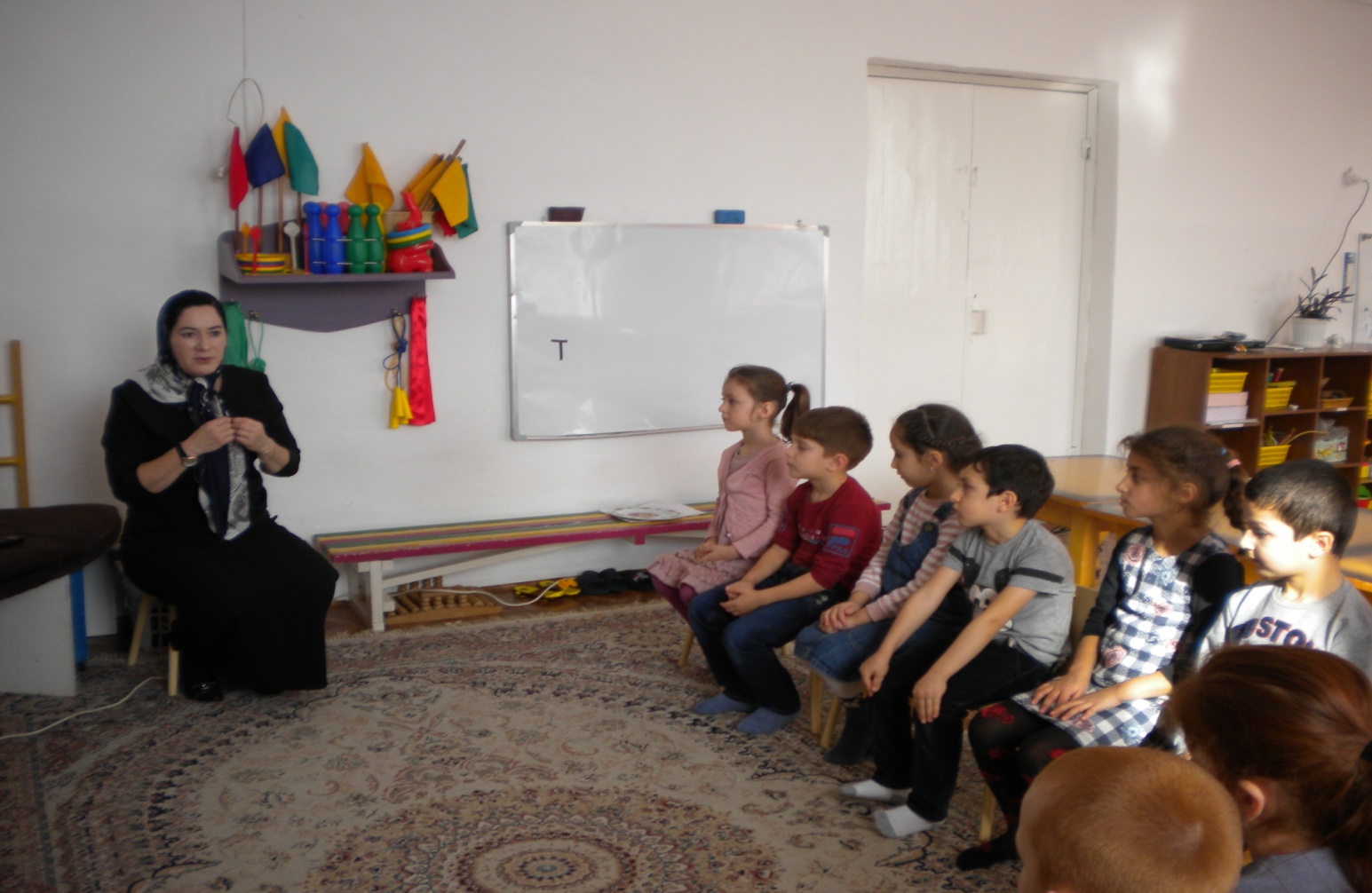                                                                                                                  Нагревание проволоки.                                                                     Открытое занятие в старшей гр. №1 , количество воспитанников -12  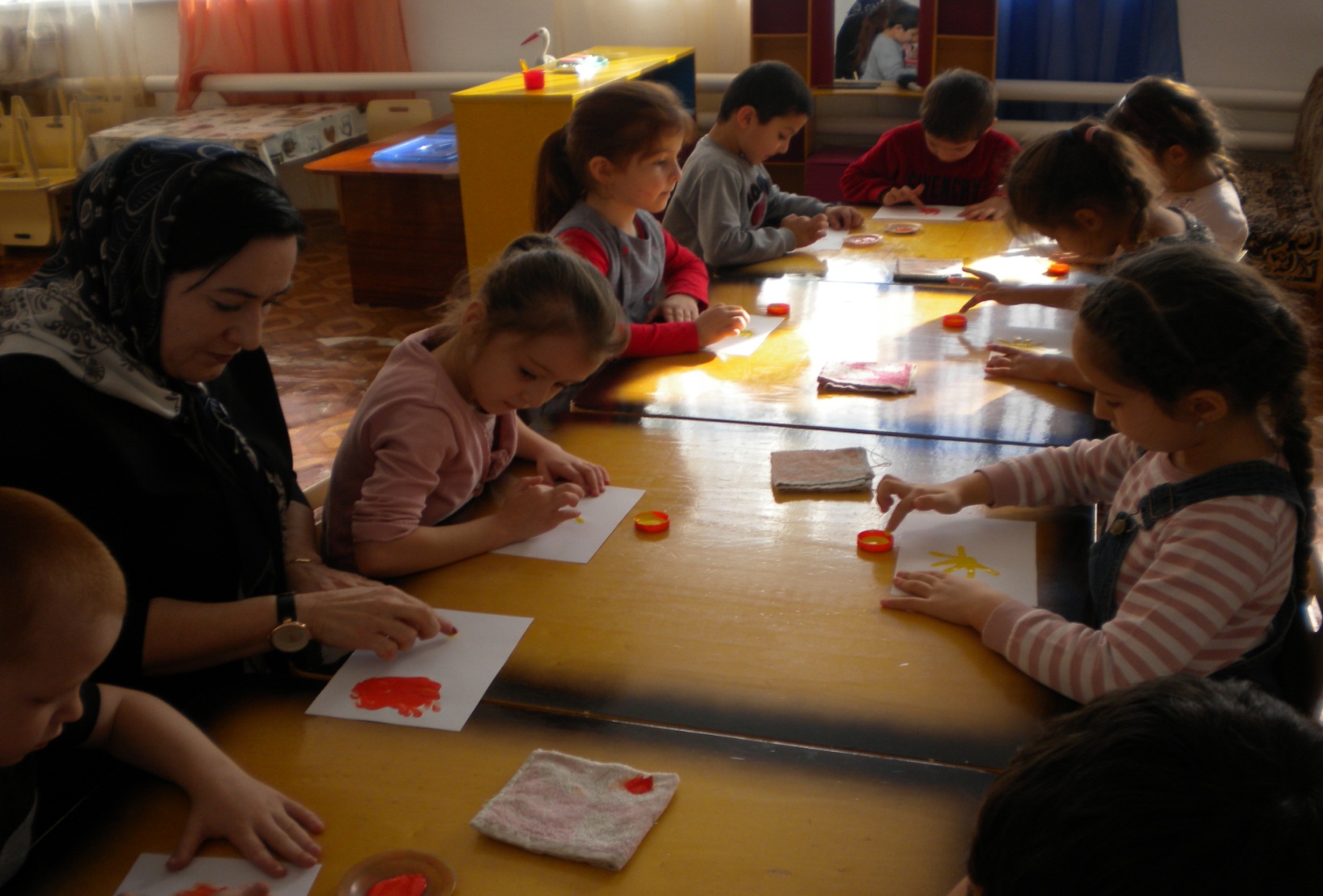                                      Цель: формирование представлений о теплопередаче, о способах изменения температуры тела при нагревании,                                                развитие способностей к преобразованию.                                     Материал: алюминиевая проволока, деревянный или пластмассовый кубик,                                                           кусок картона,  спичечная коробка, свечка.                                                                                               2. Жидкое- твердое 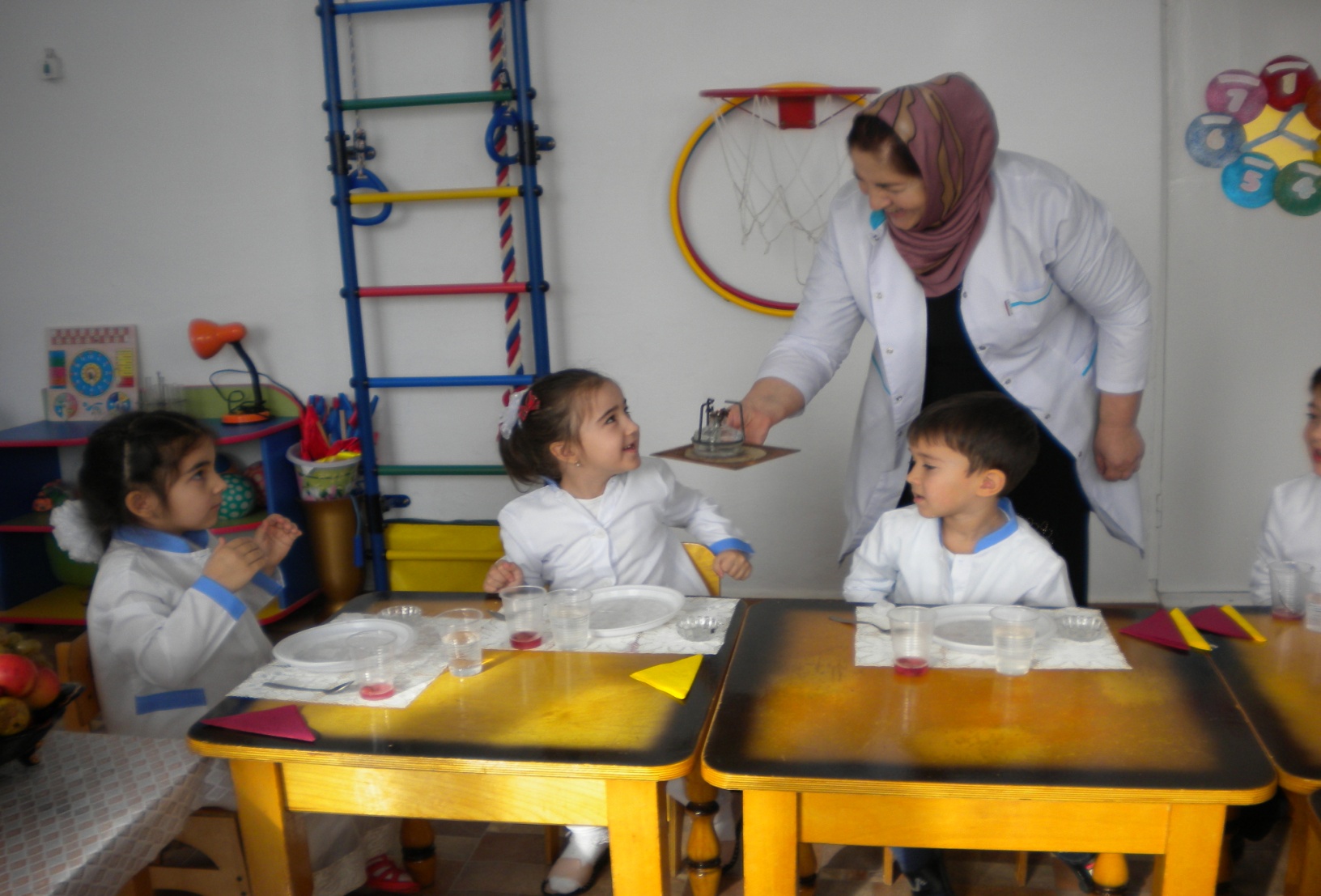                                           Познавательно- исследовательское занятие в средней группе №2 , количество воспитанников- 14.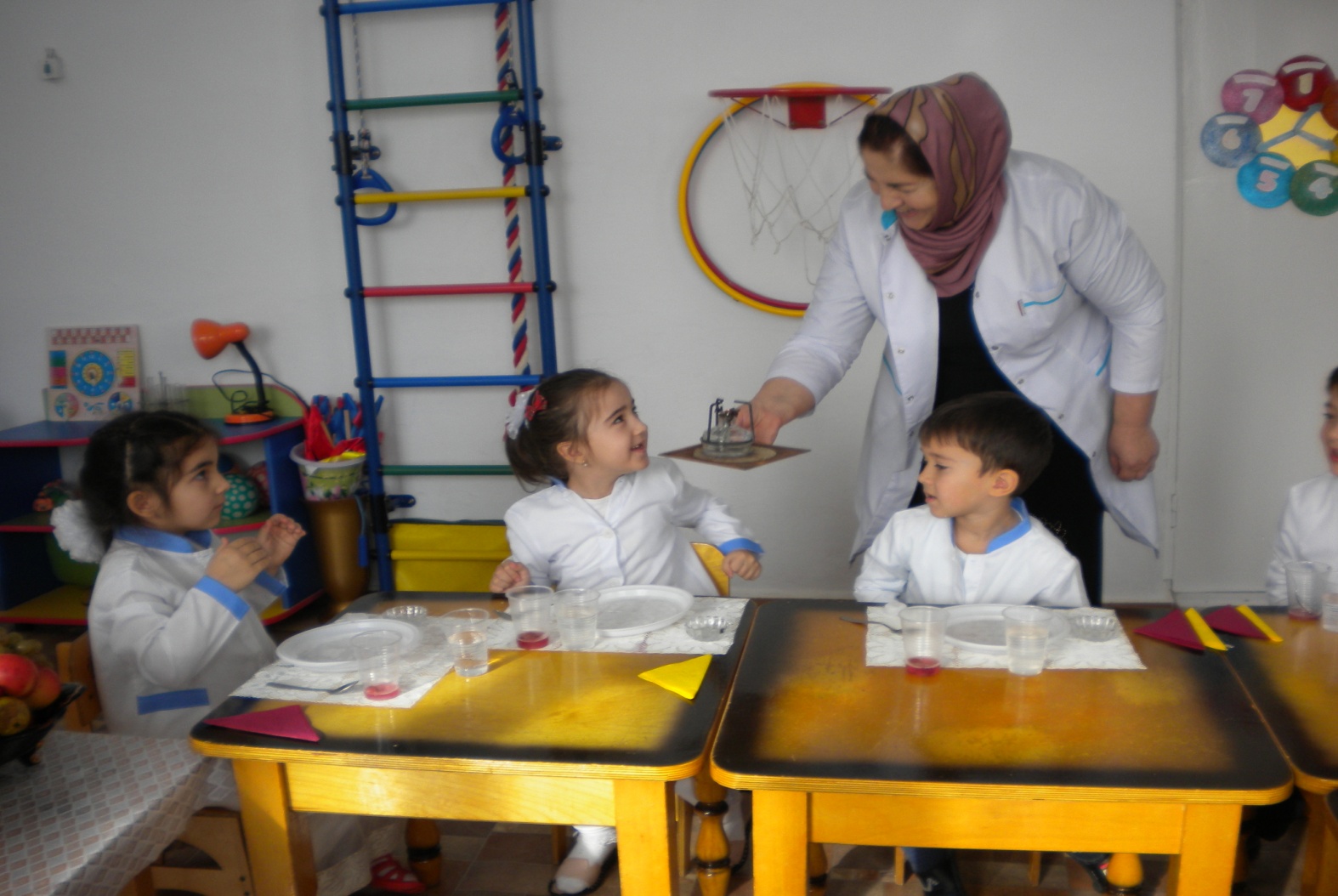                           Цель: формирование представлений о твердых и жидких веществах, выработать навыки                                       познавательно-исследовательской  деятельности дошкольников.                          Материал: стакан горячего компота, стакан с замороженным компотом, кусочки парафина,                                               лабораторная спиртовка, электрическая, стакан с холодной водой.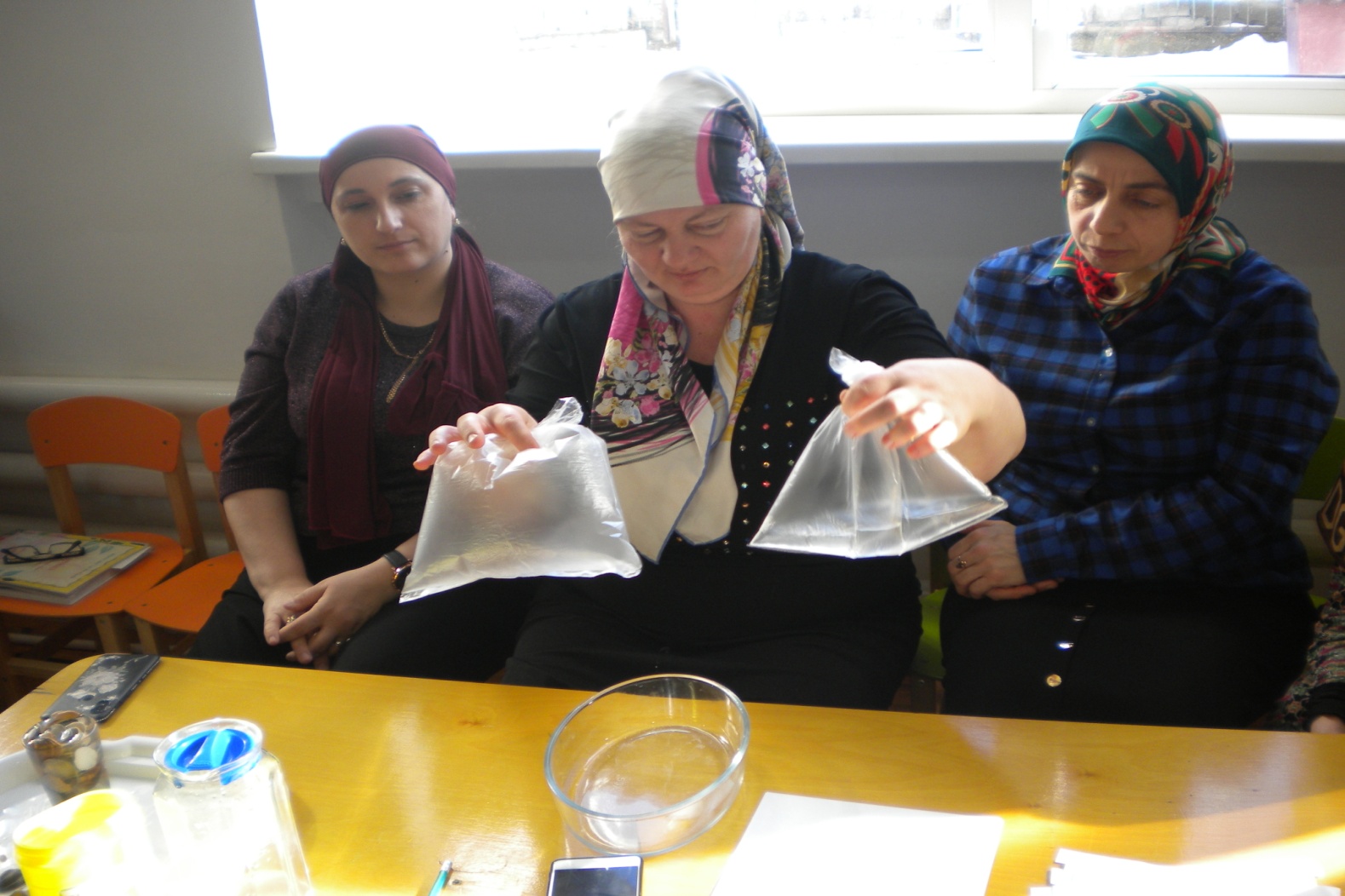                                                                                       Поисково- исследовательская деятельность педагогов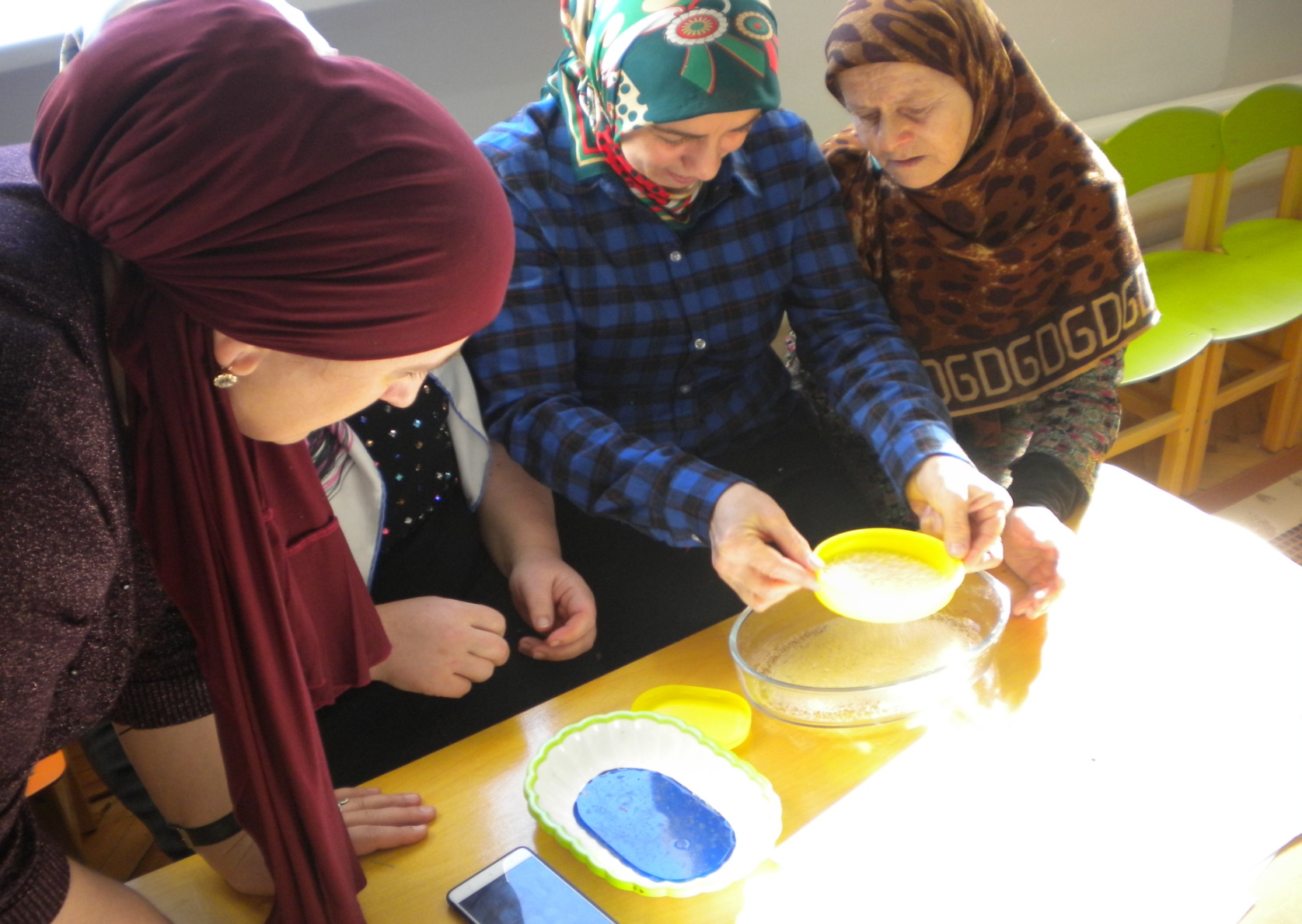                                                                                                     Участницы викторины.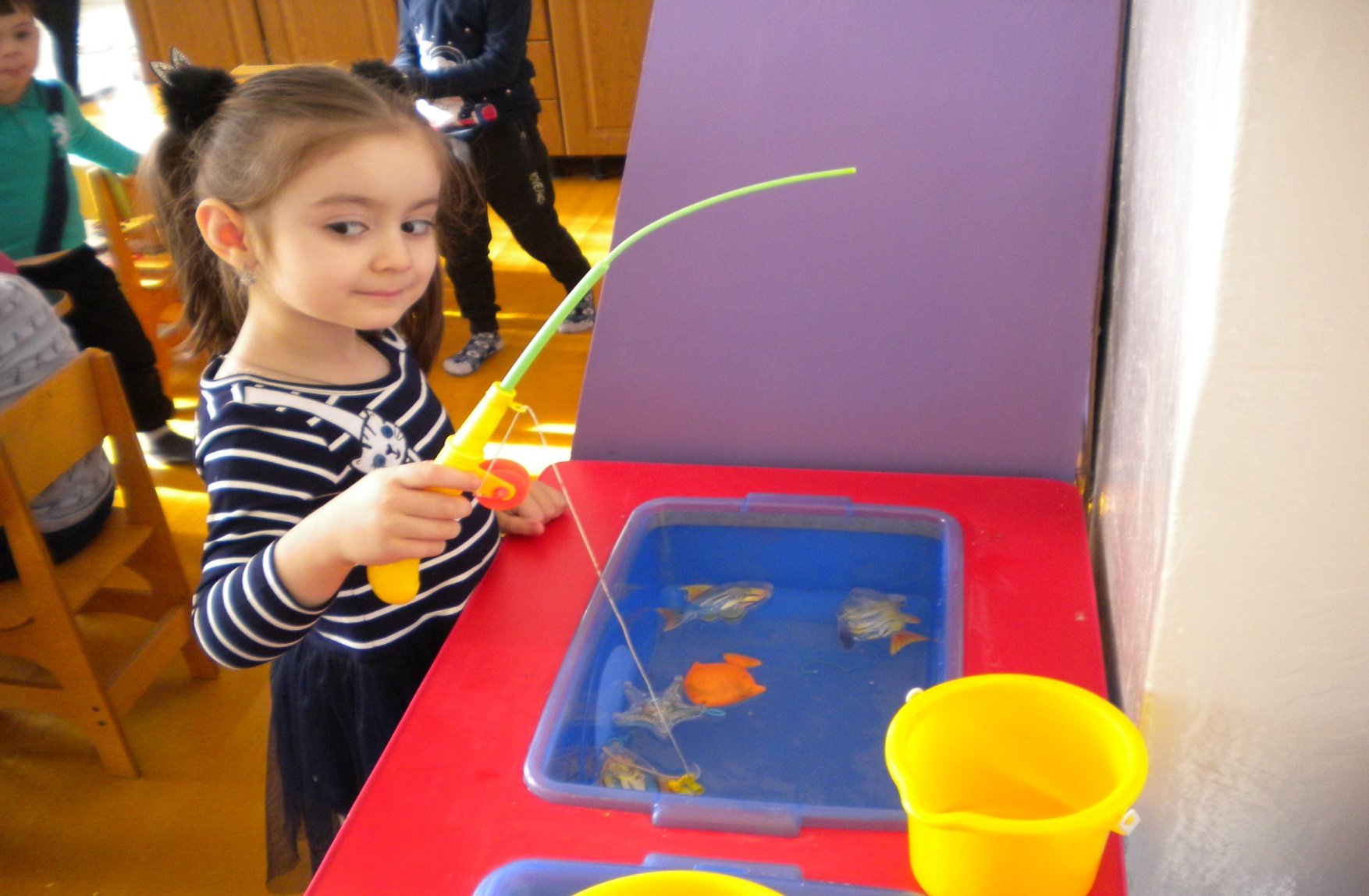                                                                Первые опыты с водой  воспитанницы младшей группы.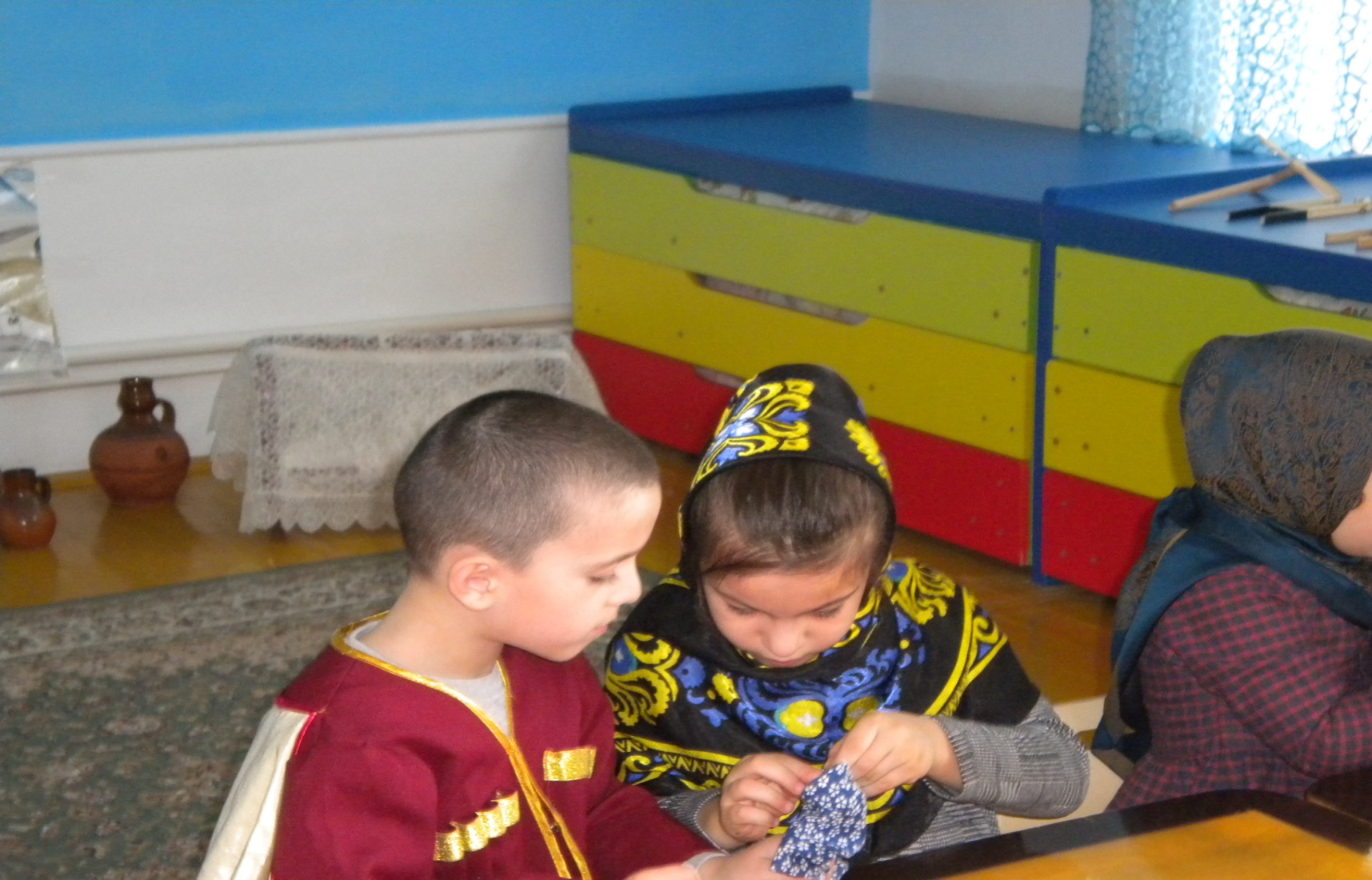                                                                      Исследование истории национальной куклы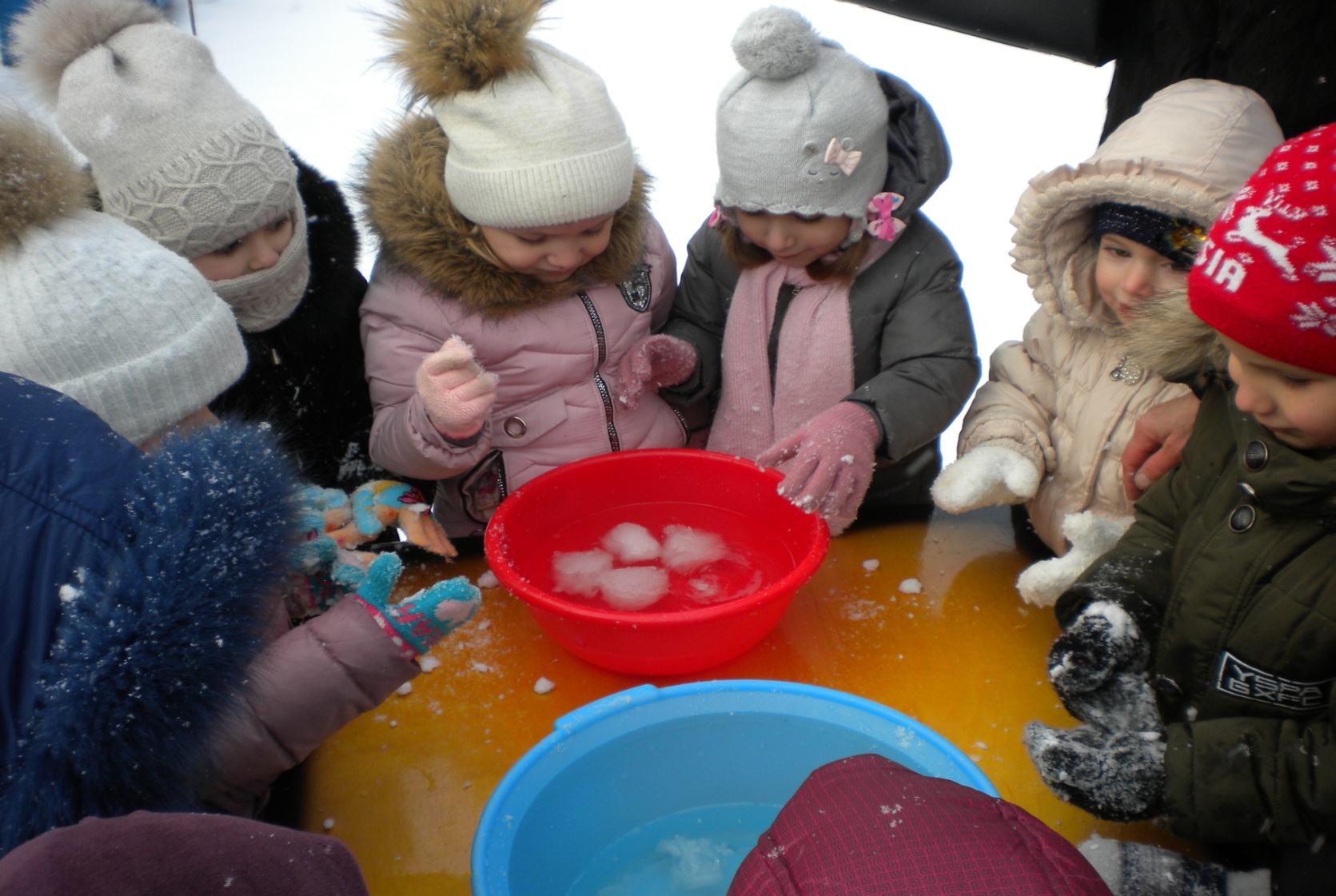                                                                               Экспериментирование со снегом в холодной и теплой воде.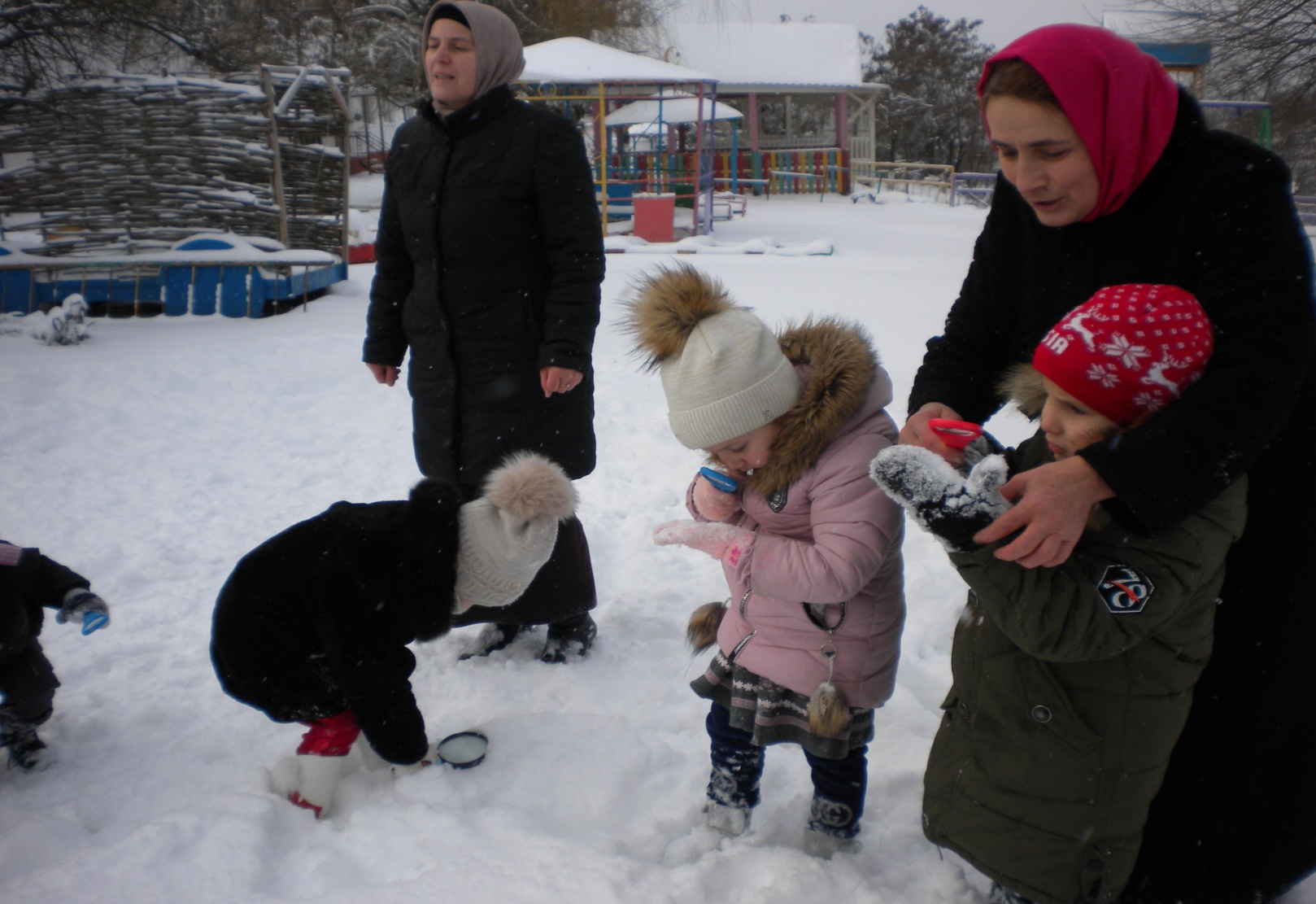                                                                    Наблюдение за строением снежинок  во время прогулки.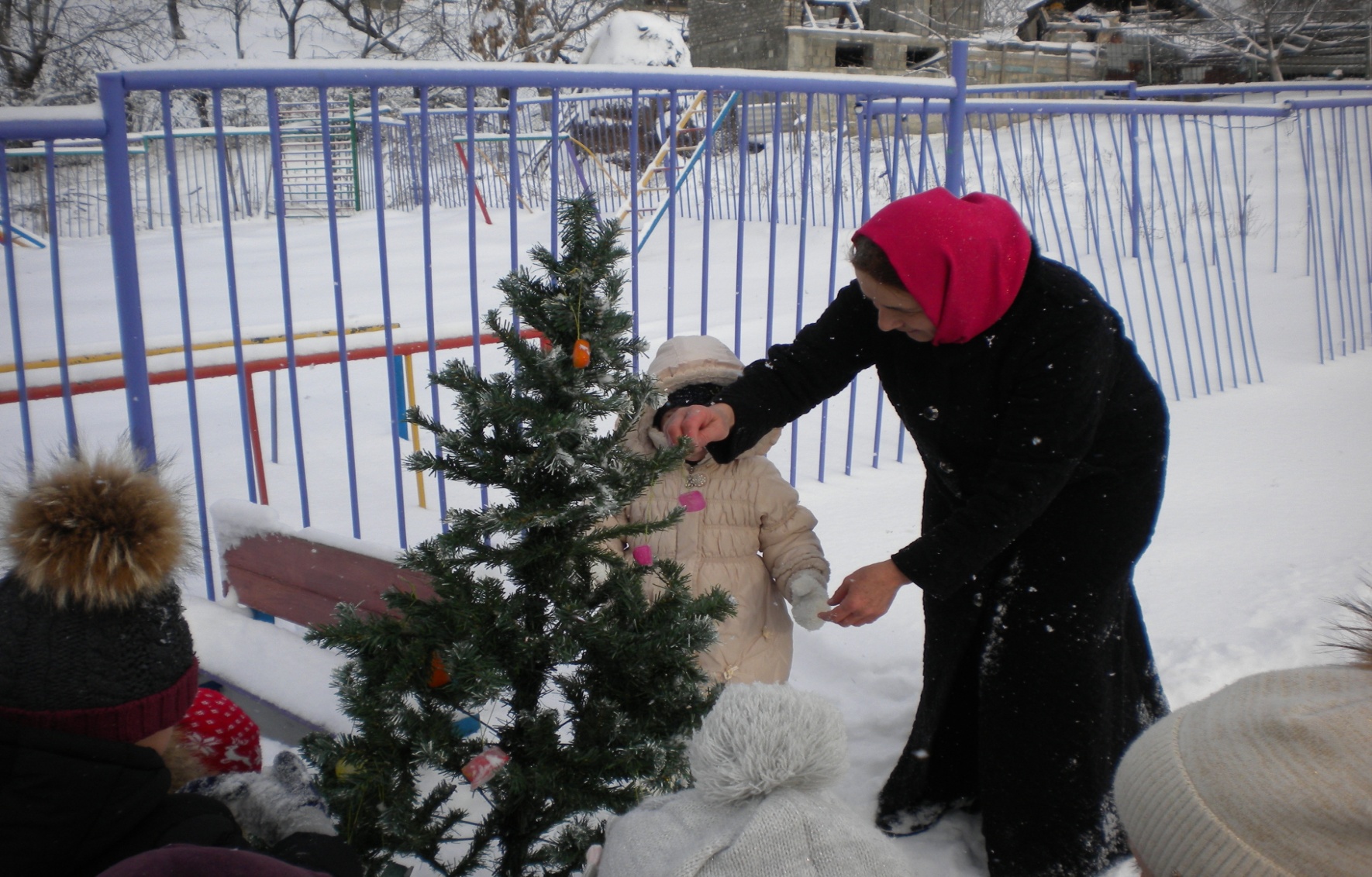                                                   Наряжаем елку ледяными разноцветными кубиками.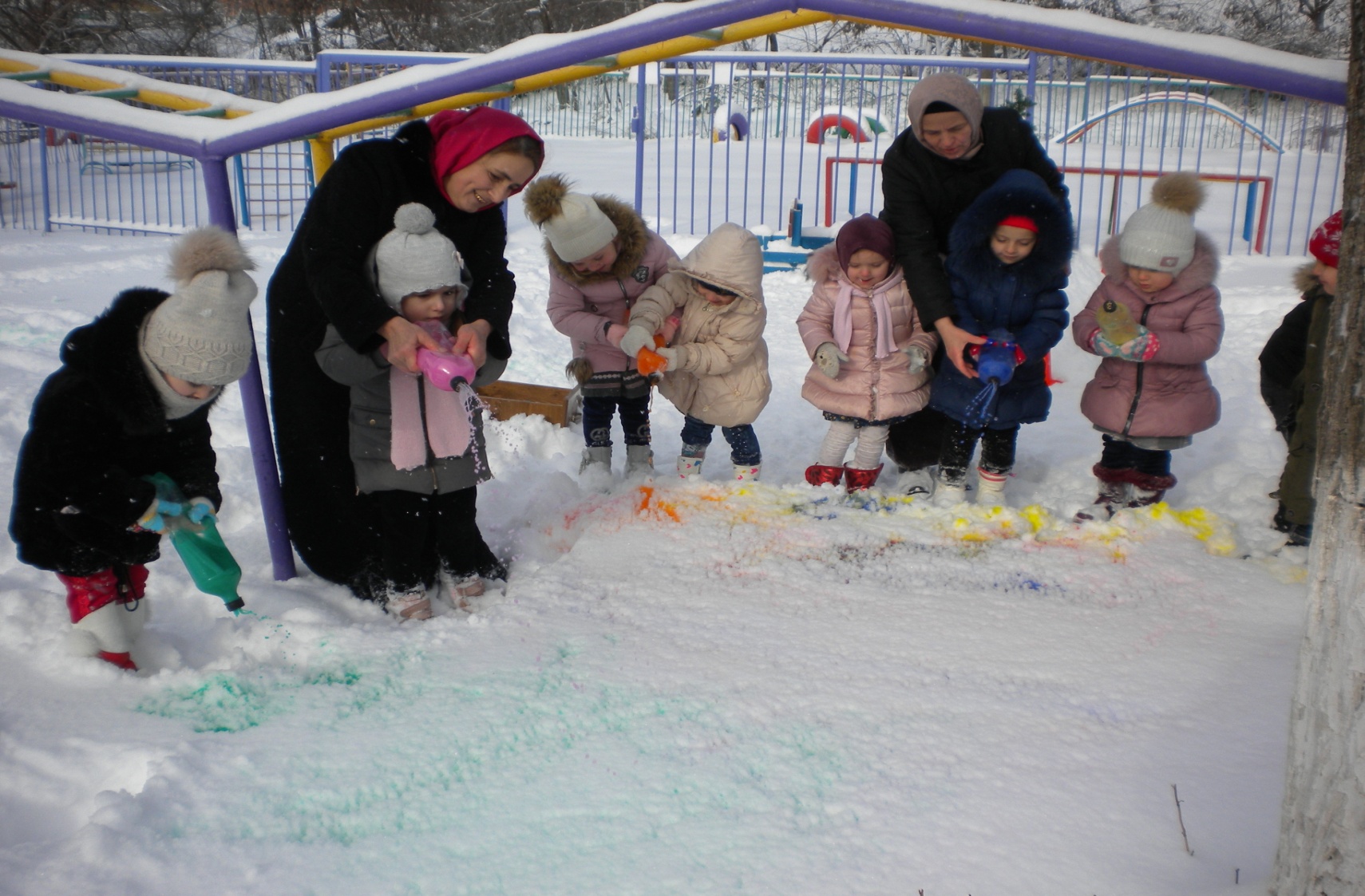                                                                        Рисуем радугу на снегу.  Эксперимент проводят воспитанники младшей группы.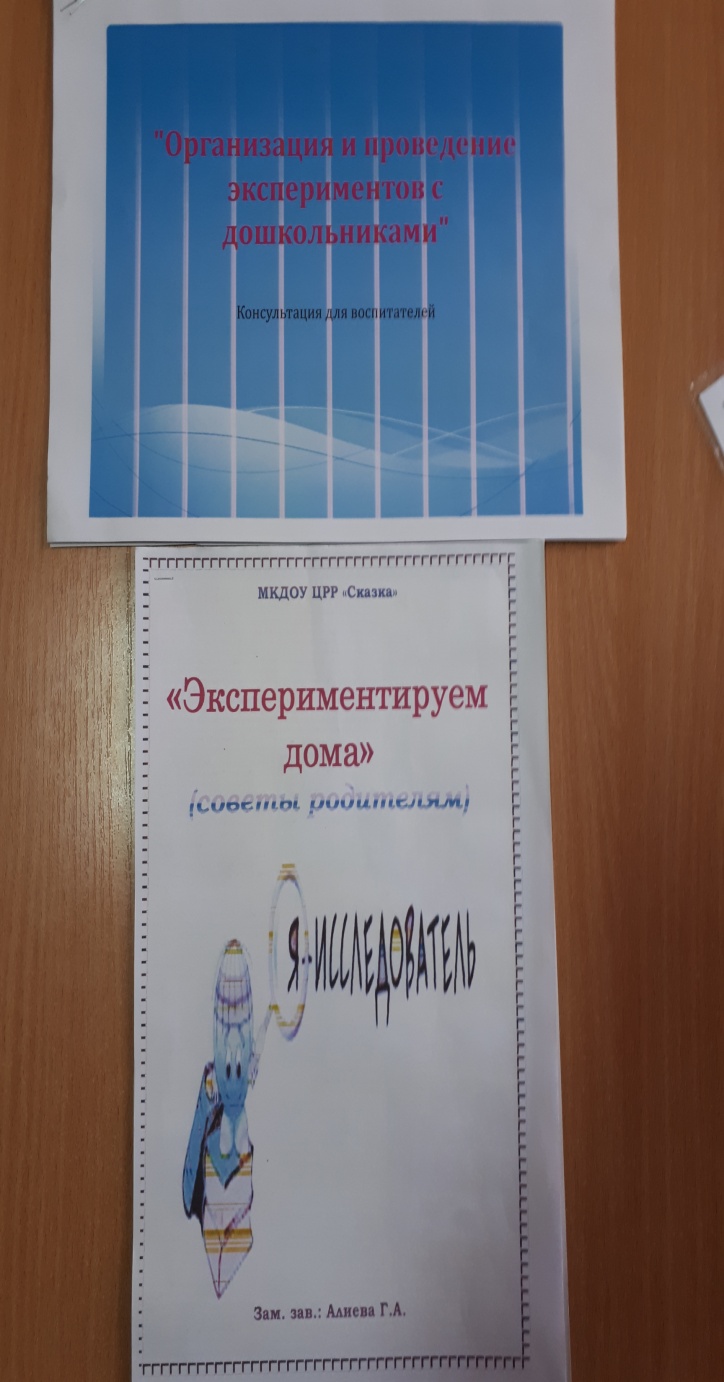 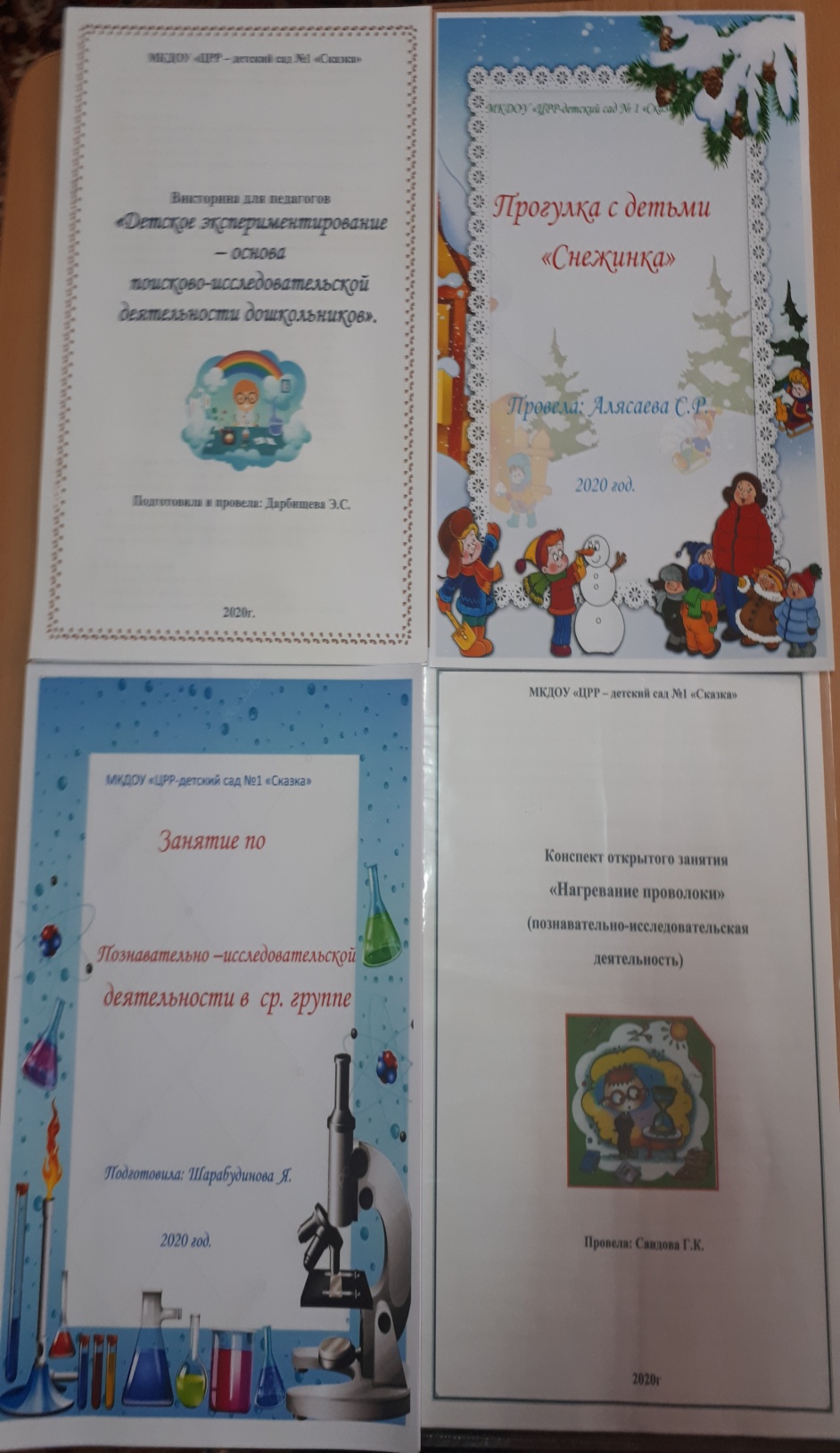 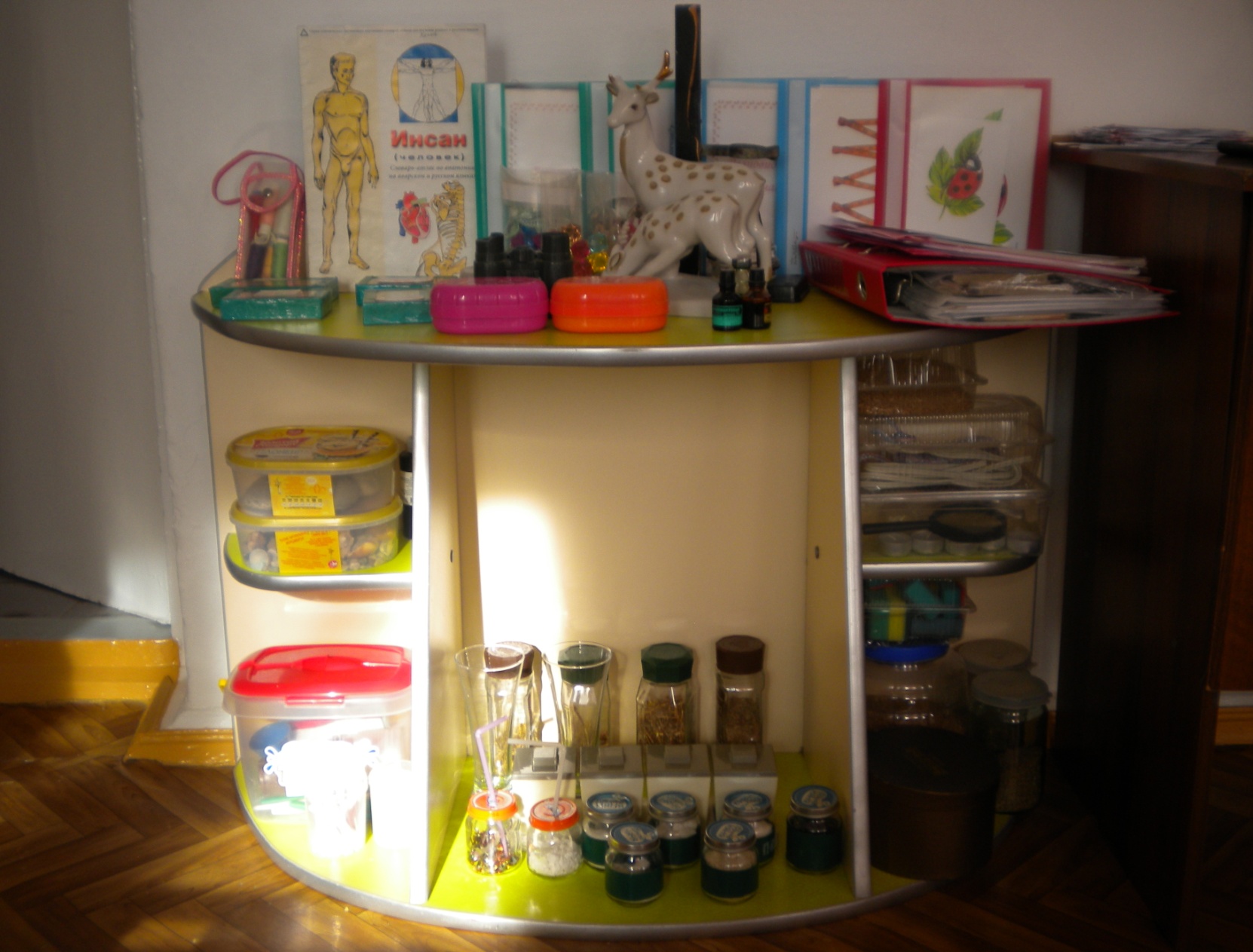                                                                            Уголок экспериментирования в средней группе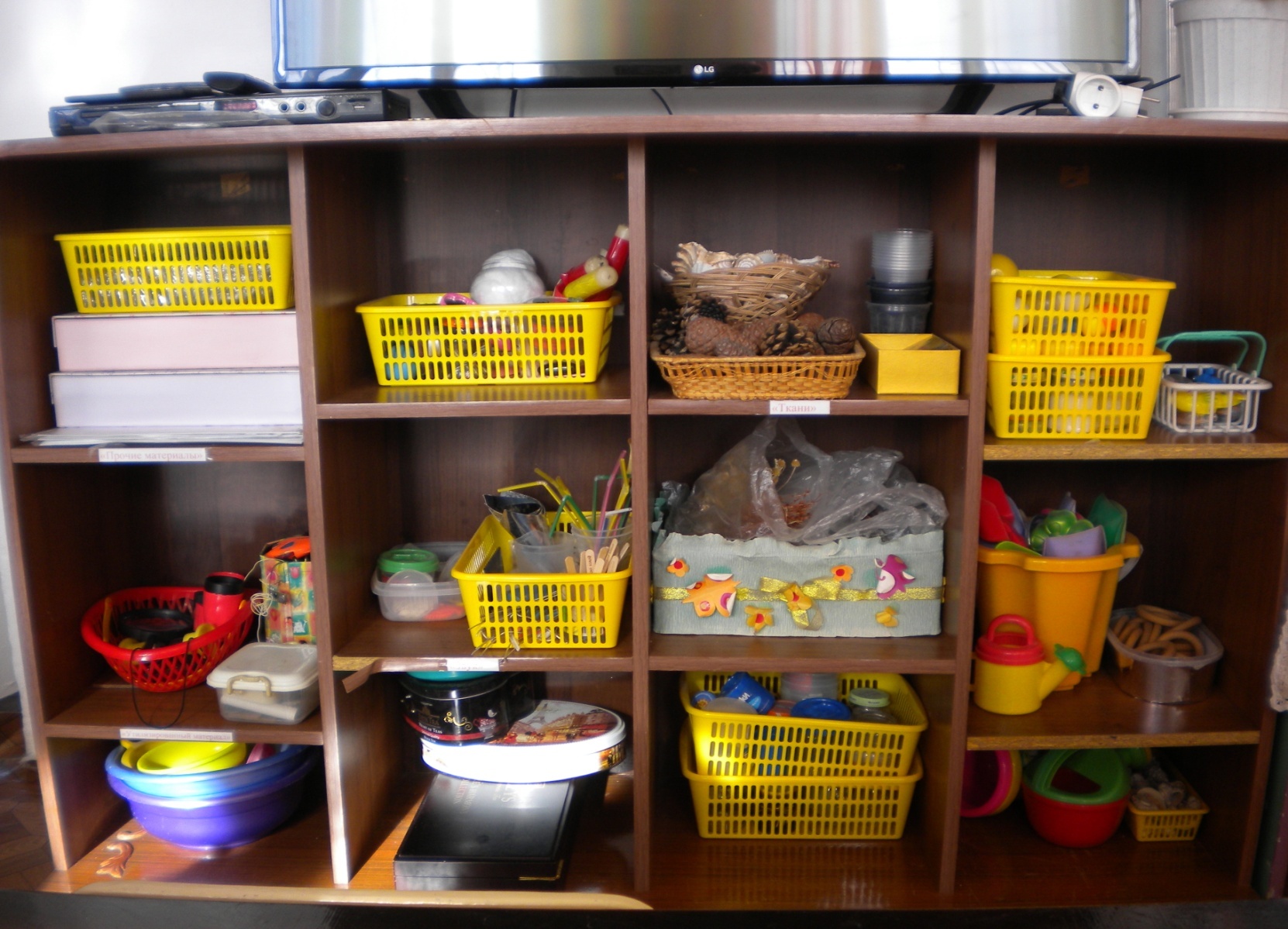                                                                         Уголок экспериментирования в старшей группе.№Предметное направлениеМероприятиеКоличество участников1ДошкольникиОткрытое занятие «Нагревание проволоки» (Старшая группа №1)12Познавательно- исследовательское  занятие «Жидкое- твердое»  (Средняя  группа)14Викторина с педагогами «Детское экспериментирование- основа поисково-исследовательской деятельности дошкольников».28Ознакомление с окружающим миром  «История  национальной куклы».  (Старшая группа №2)12Прогулка-наблюдение  с детьми  на тему: «Снежинка».34Брошюра «Экспериментируем с детьми»  (Сборник для педагогов ДОУ)Консультация для воспитателей: «Организация и проведения экспериментов дошкольниками».23Экспериментируем дома . Советы родителям.Выставка уголков  по опытно- исследовательской деятельности.Обзор методической литературы по экспериментированию.